Средно училище “Христо Ботев”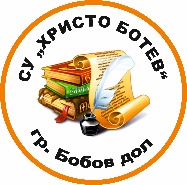 гр. Бобов дол, обл. Кюстендил, ул. “Св. Св. Кирил и Методий” №12, 0702/6 2256; е-mail: sou_bobovdol@abv.bg.bg, www.subobovdol.weebly.comВ Правилника за дейността на училището, в ГЛАВА IХ. ФОРМИ НА ОБУЧЕНИЕ, чл. 89 – чл.  91 е посочено, че училището предлага дневна, самостоятелна и комбинирана форма на обучение.ФОРМИ НА ОБУЧЕНИЕЧл. 89. (1) Училищното обучение в СУ „Христо Ботев” гр. Бобов дол се осъществява в дневна форма.(2) Училището осигурява обучение в самостоятелна форма на обучение.(3) Училището осигурява и комбинирана форма на обучение и включва обучение при условията и по реда на дневна форма и индивидуално обучение по един или няколко учебни предмета от училищния или индивидуалния учебен план.(2) Обучението в комбинирана форма се извършва по училищния учебен план или по индивидуален учебен план – за ученици със специални образователни потребности и за ученици с изявени дарби.(3) Комбинирана форма на обучение може да се организира за:1. ученик със специални образователни потребности;2. ученик с изявени дарби; (4) В случаите по ал. 3, т. 2 индивидуалното обучение се осъществява по един или няколко учебни предмета, по които ученикът е показал трайни способности и постижения, надвишаващи постижениятана неговите връстници. Индивидуалното обучение се осъществява от училището по реда на чл. 111, ал. 2 – 5. Чл. 90. (1) Формата на обучение се избира от ученика при условията на чл. 12, ал. 2 на ЗПУО.(2) Формата на обучение се препоръчва от екипа за подкрепа за личностно развитие за:ученик, ненавършил 16 години, чиято възраст надхвърля с повече от три години възрастта за съответния клас;лице, навършило 16 години, което постъпва за първи път в училище;лице, прекъснало обучението си за повече от три последователни учебни години;лице, което не може успешно да завърши един и същ клас повече от три учебни години;ученик, който променя формата на обучение в случаите по чл. 112, ал. 5 от ЗПУО;ученик със специални образователни потребности.(3) За записване или промяна на формата на обучение за конкретна учебна година ученикът, при условията на чл. 12, ал. 2 на ЗПУО подава заявление до директора на училището.(4) За записване на ученика в самостоятелна форма на обучение директорът на училището издава заповед.Чл. 91. (1) Ученици, които се обучават в дневна и самостоятелна форма на обучение, могат да променят формата на обучението си преди началото на учебната година.(2) Промяната на формата на обучение се разрешава от началника на регионалното управление на образованието по подадено заявление от родителя/настойника или по искане на директора на училището за случаите, уредени в нормативен акт.РАЗДЕЛ I. ОРГАНИЗАЦИЯ НА ФОРМИТЕ НА ОБУЧЕНИЕЧл. 92. (1) Дневна форма на обучение се организира за паралелки в учебни часове през учебния ден и включва обучението на учениците по учебни предмети или модули.(2) В дневната форма на обучение се включват и дейностите по целодневна организация на учебния ден, часа за спортни дейности и часа на класа.Чл. 93. (1) Самостоятелна форма на обучение включва самостоятелна подготовка и изпити за определяне на годишни оценки по учебните предмети от училищния учебен план.(2) Самостоятелната форма на обучение в училището  се организира спазвайки разпоредбите на чл.37 от  Наредба №10 за организация на дейностите в училищното образование от 1 септември 2016 година. (3) При самостоятелна форма на обучение се прилага утвърден училищен учебен план за класа в дневна форма на обучение. (4) Изпитите по учебните предмети от училищния учебен план са организирани в три изпитни сесии. До поправителна сесия се допускат само ученици в СФО, които са се явили на редовна сесия.(5) Изпитните сесии за учебната 2022/2023 година се провеждат по график, както следва:редовна сесия –  януари/ февруари  - 04 януари – 19 февруари 2023 г.поправителна сесия – юни/юли  - 06 юни – 10 юли  2023 г.; поправителна сесия – 01-14 септември 2023 г.(6) Правото на допълнителна поправителна сесия по ред, определен от директора на училището, се отнася и за учениците в самостоятелна форма на обучение, при наличие на здравословни причини, удостоверени с медицински документ, които са възпрепятствали явяването при  разрешаване на допълнителна сесия от министъра на образованието и науката, но не по-късно от 10.10.2022 г. (7) Редовната и поправителните сесии се провеждат по ред, определен със заповед на директора в месеците януари, юни и септември, за учебната 2021/2022 г.  (8) Учениците от СФО се допускат до редовна сесия след предварително подадено заявление, в което ученикът може да посочи учебните предмети, на които желае да се яви.Учениците, обучавани в самостоятелна форма подават заявление за записване до Директора на училището в началото на учебната година или  до 20 дни преди началото на изпитната сесия.Учениците, обучавани в самостоятелна форма, подават заявления за явяване на изпити в срок до 20 дни преди началото на всяка  от съответните изпитни сесии, като периодично се информират за предстоящите дейности за приключване на учебната година.Учениците в самостоятелна форма на обучение са длъжни сами да се информират за датите на изпитите. Изпитите се провеждат по утвърден от Директора на училището график, като в един ден ученикът  полага изпит само по един предмет.При СФО се прилага действащ училищен учебен план за дневна форма – чл.112, ал.4 от ЗПУО. Преподавателите изготвят конспекти; изпитни билети или тестове и критерии за оценяване по съответните учебни предмети /три варианта/. Конспектите, изпитните билети и критериите за оценяване се подписват от директора.Уведомяването се осъществява чрез поставяне на видно място на заповедта с графика на изпитите, публикуване на сайта на училището график на изпитните дати по различните учебни дисциплини.Лицето, определено за класен ръководител на учениците в самостоятелна форма, уведомява учениците за правилата на училището и координира дейностите по СФО. (9) За ученици преминали от дневна в самостоятелна форма на обучение поради наложено наказание по чл.199, ал.1, т.5 от ЗПУО и редовната /януари/февруари/ сесия е минала, директорът със заповед определя друга редовна сесия (10) Изпитите са писмени; изпити с писмена и устна част; изпити с писмена и практическа част и практически. Продължителността взависимост от тяхната форма се определя съгласно чл. 41 от Наредба №11 от 1 септември 2016 г. за оценяване на резултатите от обучението на учениците.(11) При приключване на писмения изпит квесторите оформят протоколите за дежурство, които се предават на директора на училището заедно с писмените работи, подредени по реда на вписване на учениците в протокола.(12) След проверка на изпитните работи комисията по оценяване оформя изпитен протокол, който се предава на директора на училището, заедно с писмените работи.(13)Протоколите се съхраняват в класьор 5 години, а след това  - в архива на училището 50 години.(14)Ученикът продължава обучението си в по-горен клас през следващата учебна година, при успешно положени изпити по всички предмети, съгласно училищния учебен план.(15)За лицата навършили 16 години се допуска обучение за завършване на два класа в една учебна година, АКО СА ЗАЯВИЛИ това свое желание при подаване на заявлението. Те полагат изпити за следващ клас само, ако успешно са положили всички изпити, предвидени за завършване на предходен клас –чл. 37, ал. 6 от наредба №10 от 1 септември 2016 година за организация на дейностите в училищното образование.(16)Ученик, които преминава от дневна в самостоятелна форма на обучение, продължава обучението си по същия учебен план, по който е започнал. При оформена  годишна оценка по учебен предмет (различна от слаб /2/) след първи учебен срок не полага изпит по този предмет.Чл. 94. Ученик, обучаван в самостоятелна форма на обучение, който не се е явил на три поредни сесии, се смята за отписан от училището. И за да продължи обучението си подава отново заявление до 15 септември на новата учебна година.Чл. 95 Завършването на клас и на степен на образование в дневна или самостоятелна форма обучение, се удостоверява с едни и същи по вид документи /Наредба №8/11.08.2016 г./Чл.96  Ученици които се обучават в дневна или самостоятелна форма на обучение, могат да променят формата преди началото на учебната година, съгласно чл.32, ал.1,т.1 от Наредба №10/1.09.2016 г. за организация на дейностите в образованието.Промяната на формата на обучение се допуска и по време на учебната година когато се преминава:от дневна в самостоятелна;за промяна формата на обучение  Директорът издава заповед